Twin Research and Human GeneticsSupplementary MaterialSweet Taste Perception is Associated With Body Mass Index at the Phenotypic and Genotypic LevelLiang-Dar Hwang, Gabriel Cuellar-Partida, Jue-Sheng Ong, Paul A. S. Breslin, Danielle R. Reed, Stuart MacGregor, Puya Gharahkhani, Nicholas G. Martin, and Miguel E. Rentería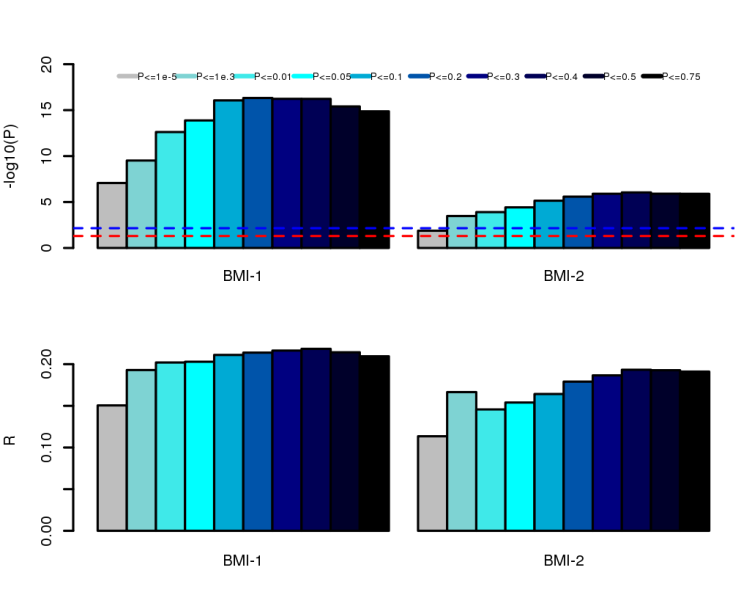 Supplementary Figure S1. Results of the polygenic risk prediction. The bars correspond to the association between each of the PGRS of BMI computed based on the specified p-value thresholds (<0.00001, 0.001, 0.01, 0.05, 0.1, 0.2, 0.3, 0.4, 0.5, 0.75) and BMI at the age of taste (BMI-1) and BMI 8 year later (BMI-2). P-values of the association are shown in the logarithmic scale in the upper part of the figure while spearman correlations (r) are shown in the bottom part. Red dotted line shows the nominal p-value (0.05) on –log10 scale. Blue dotted line shows the significance threshold after accounting for multiple testing. 